TYCHE – Verein zur Förderung der Alten Geschichte in ÖsterReichlädt ein zumBücherflOHmarkt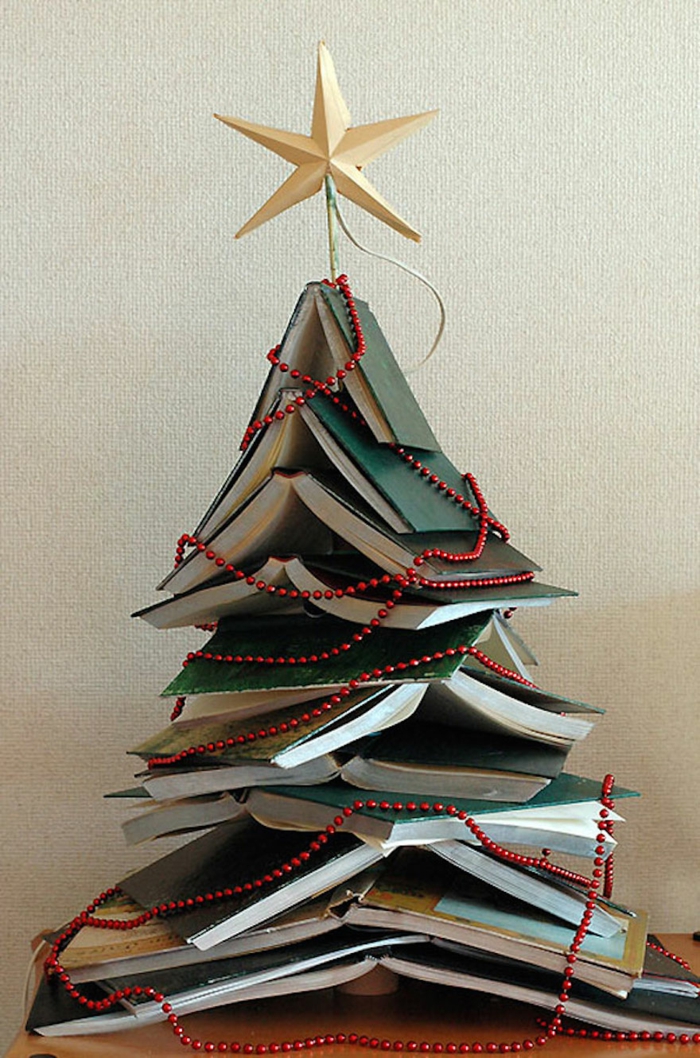 Wo: Institut für AltE GeschichteWann: 12. – 14. Dezember 2017, 9:00 bis 18:00 Uhr auf zahlrEIcHes ErscheiNen und über zAhlreiCHe Einkäufe freuT sich der Verein